MY CULTURAL HERITAGE: FAMILY AND TRADITIONAL RECIPESName of the recipe:Pilao Pilao Author:MoidjimoiMoidjimoiOrigin:It is from MayotteIt is from MayotteCharacteristics:It is a hot dishIt is a hot dishWho created it?My mother cooks it. It is a family recipe.My mother cooks it. It is a family recipe.Why is it special?When we have big parties, we like eating this traditional dish.When we have big parties, we like eating this traditional dish.When do I eat it?Midday, EveningMidday, EveningIngredients:1 Chicken of 2 kg2 onions500 g Rice1 tablespoon Turmeric2 Cinnamon sticks3 garlic3 ripe tomatoes2 tablespoons Tomato paste4 tablespoons Olive oil2 Large cloves of garlic1 chicken stockChili according to your tasteSalt and pepper 1 Chicken of 2 kg2 onions500 g Rice1 tablespoon Turmeric2 Cinnamon sticks3 garlic3 ripe tomatoes2 tablespoons Tomato paste4 tablespoons Olive oil2 Large cloves of garlic1 chicken stockChili according to your tasteSalt and pepper Preparation:Cut the chicken into 8 pieces. Peel and slice the onions.In a large enough pan, stir the onions in hot oil. When they start to color, add the chicken pieces. Cook till it gets a light brown colourAdd the tomato paste, spices and minced garlic. Mix quickly.Cut the tomatoes into small parts, add them to the chicken. Leave to cook for 20 minutes.Rinse the rice 3 times with clean water. Add it to the chicken. Mix again.Add water and the stock.Leave to cook over low heat for 20 minutes.Adjust the seasoningCut the chicken into 8 pieces. Peel and slice the onions.In a large enough pan, stir the onions in hot oil. When they start to color, add the chicken pieces. Cook till it gets a light brown colourAdd the tomato paste, spices and minced garlic. Mix quickly.Cut the tomatoes into small parts, add them to the chicken. Leave to cook for 20 minutes.Rinse the rice 3 times with clean water. Add it to the chicken. Mix again.Add water and the stock.Leave to cook over low heat for 20 minutes.Adjust the seasoningServings:4 to 6 people4 to 6 peopleCooking time:40 minutes40 minutesPicture: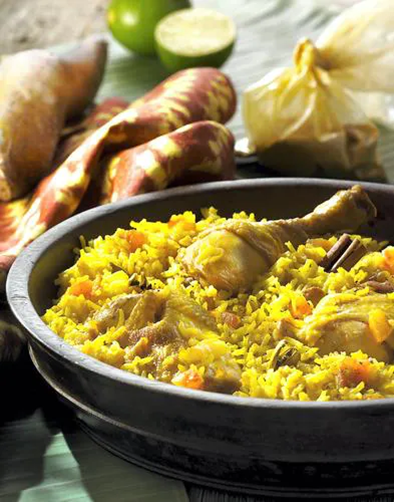 